Технологическая карта урока математикиАвтор Паутова Татьяна Григорьевна МБОУ «СОШ №54» г. Кемерово Кемеровская область - КузбассКласс1 классПредметМатематикаУМК (название, автор)«Школа России»Тема Понятие « задача». Составные части задачи.ЦельПознакомить учащихся с понятием «задача», учить выделять части задачи.Задачи1. Формировать представление о структуре задачи. Формировать умение различать условие задачи, вопрос; правильно оформлять решение задачи. 2. Способствовать развитию математической речи, оперативной памяти, произвольного внимания, наглядно-действенного мышления.3. Воспитывать культуру поведения при фронтальной и индивидуальной работе.Методы обучения словесный, наглядный, практическийФормы организации познавательной деятельности обучающихсяфронтальная, работа в парах, работа в группах,  индивидуальнаяСредства обученияучебник «Математика» 1 класс, интерактивная доска, индивидуальные карточки.Этап урокаСодержаниеДеятельность учителяДеятельность учащихсяФормирование УУДI. Организационный момент. Мотивация к учебной деятельностиПрозвенел уже звонок.Начинается урок.Будем мы сейчас трудиться,Новым знаниям учиться.Девиз нашего урока:«Знаешь -  говори, не знаешь - слушай».Проверяет готовность учащихся к уроку, создаёт эмоциональный настройСоздаёт условия для возникновения у учеников внутренней потребности включения в учебную деятельность Приветствуют учителя, проверяют свою готовность к урокуОсуществляют самооценку готовности к уроку.Регулятивные:-Организовывать  своё рабочее  место.Коммуникативные:-Уметь  слушать и понимать речь других. Познавательные:-Уметь осознано строить речевое высказывание в устной форме.Личностные: -Понимать значение знаний  для человекаII. Актуализация знаний и фиксация затруднений в деятельности1. Устный счёт. а) Нумерация чисел от 1до 10-Какие числа пропущены?1   2  □   □   5  □   □   8  □   10б) Работа с рисунком- Составь выражения по рисунку.- На какие группы можно разделить составленные выражения?- Найдите значения выражений.б) Работа с примерамиНа доске примеры 7 + 3 и 6 + 3. - Чем похожи выражения? 	- Разным будет ответ или одинаковым? - В каком выражении ответ будет больше? - Как проверить?- Какие результаты получились?- Прочитай примеры по-разному.2. Логическая разминка (работа по учебнику  №7 с.89)3. Индивидуальная работа по карточкам.Включает учащихся в диалог.Выявляет уровень знаний учащихся, определяет типичные ошибкиОтвечают на вопросы, анализируют, сравнивают, группируют.Оценивают результаты своей деятельностиКоммуникативные:-Уметь выражать свои мысли полно и точно. Познавательные:-Понимать заданный вопрос, в соответствии с ним строить ответ в устной форме.- Уметь анализировать  с целью выделения признаков- Использовать математическую терминологию при чтении примеров. Регулятивная:-Волевая саморегуляция в ситуации затрудненияIII. Постановка учебной задачиА) Работа с ребусомЗА  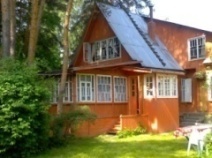 - А что такое задача? - Ребята, мы сегодня с вами маленькие исследователи. -Послушайте два рассказа и сравните их.1. Ёжик нашёл 5 грибочков, а белочка 2 грибочка. Сколько всего грибов набрали звери?2  Ёжик нашёл 5 грибочков, а белочка 2 грибочка. Ёжик и белочка – звери, потому что их тело покрыто шерстью.- Какой из этих рассказов можно поместить в учебник «Математики», а какой в учебник «Окружающий мир»?- Какой текст является задачей? -У  нас получились разные варианты. - В каком месте возникло затруднение и почему? - Откройте учебник на с.88. Определите тему урока.  -Что вы хотите узнать о задаче?- Какую цель ставим? Формулирует задание.Выдвигает проблему.Организует подводящий диалог с обучающимися, в ходе которого конкретизирует понятие "задача"Рассуждают, высказывают свои предположения.Анализируют тексты, находят сходство и различия.Формулируют  тему и цели урока.Коммуникативные:-Оформлять свои мысли в устной форме; слушать и понимать речь других;Познавательные:-Уметь ориентироваться в своей системе знаний: отличать новое от уже известного с помощью учителя. Регулятивные:- Определять и формулировать цель деятельности с помощью учителя.-Ставить  учебную задачу на основе соотнесения того, что уже известно и усвоено учащимися, и того, что ещё неизвестно.IV. Построение проекта выхода из затруднения- А какое наше действие следующее? 1 этап – Узнаем!2 этап – Понаблюдаем!3 этап – Обобщим! Организует работу в парахРаботают  в парах, составляют  план действийПроговаривают последовательность действий на урокеКоммуникативные:-Уметь оформлять свои мысли в устной форме: слушать и понимать речь других.Регулятивные:-Учиться работать по предложенному учителем плану. V. Реализация построенного проекта1 этап – Узнаем!- Из какой книги мы узнаем новое о задаче?Работа по учебнику стр. 88 №1- Прочитайте, что известно в задаче? - Это УСЛОВИЕ.- Прочитайте, что спрашивают в задаче?- Это ВОПРОС.- Можем мы ответить на вопрос?- Как узнать, сколько всего карандашей?-Это РЕШЕНИЕ.- Сколько всего карандашей в коробке?- Это ОТВЕТ.Даёт понятия «задача», «составные части задачи».Знакомит с алгоритмом построения задачиВыделяют части задачи под руководством учителя.Делают вывод.Регулятивные:- Проговаривать последовательность действий  на уроке.-Осуществлять  решение учебной задачи под руководством учителя через диалог.Познавательные: -Уметь добывать новые знания: находить ответы на вопросы, используя учебник, свой жизненный опыт и информацию, полученную на уроке.- Перерабатывать полученную информацию: делать выводы.-Уметь оформлять свои мысли в устной форме: слушать и понимать речь других ФизминуткаУтром бабочка проснулась,Улыбнулась, потянулась!Раз – росой она умылась,Два – изящно покружилась,Три – нагнулась и присела,На четыре – улетела.Организует проведение физминуткиВыполняют физминуткуРегулятивные:- Осуществить пошаговый контроль своих действий, ориентируясь на показ учителя или одноклассниковVI. Первичное закрепление2 этап – Понаблюдаем!1) Работа в тетради на печатной основе с.33 2) Работа по учебнику стр. 88 № 23этап – Обобщим!-Молодцы! Давайте обобщим то, что мы сегодня узнали.-Найдите задачу.На базаре купили 2 свёклы и 1 кочан капусты. Сколько всего овощей купили?У Иры 3 куклы, а у Тани 1.Сколько машинок у мальчиков?- Какое задание можно выполнить?Знакомит с образцом записи решения задачи Предлагает выполнить задание на распознавание задачи и её отличительных особенностей от математического рассказа.Предлагает самостоятельно сформулировать вопрос к данному заданию. Анализируют задачу, моделируют и  записывают решение задачи под руководством учителяВыбирают задачи, доказывают правильность своего выбора.Дополняют  оставшиеся высказывания до  целой задачи.Формулируют задание. Соединяют  данные  задачи с названием её составных частей.Регулятивные:-Осуществить решение учебной задачи под руководством учителя- Уметь действовать по плану и планировать свою деятельность;- Уметь контролировать процесс и результаты своей деятельности.Познавательные:-Уметь распознавать задачу.Коммуникативные:-Оформлять свои мысли в устной форме; слушать и понимать речь других;- Уметь работать в паре, слушать и вступать в диалог, строить продуктивное взаимодействие и сотрудничество со сверстниками.VII. Самостоятельная работа с самопроверкой по эталонуРабота по учебнику.стр. 88 №3.Организует выполнение самостоятельной работы по применению новых знаний, оказывает индивидуальную помощь, проводит  проверку.Составляют  решение задачи, объясняют способ решения, осуществляют самопроверку, оценивают свою деятельностьПознавательные:-Ориентироваться в своей системе знаний.Коммуникативные:- Оформлять свою мысль в устной и письменной речи.Регулятивные:-Уметь вносить необходимые коррективы в действие после его завершения на основе его оценки и учёта характера сделанных ошибок.-Способность к самооценке, саморегуляции.VIII.Рефлексия учебной деятельности- Какие математические термины вы сегодня узнали?-Для чего нужно уметь решать задачи?- Как вы поняли новую тему?- Оцените свои знания.Продолжите предложение:Я узнал, что в задаче есть …..Я понял, чем задача отличается от …Мне было  …… легко,                          интересно,                            немножко трудно.                           очень трудно.Организует рефлексию и самооценку учениками собственной учебной деятельностиОсуществляют самооценку собственной учебной деятельности, соотносят цель и результаты, степень их соответствияЛичностные:-Устанавливать связь между целью деятельности и ее результатом.- Оценивать собственную учебную деятельность: свои достижения, степень самостоятельности, инициативности, причины неудач.Регулятивные:- Осуществлять самоконтроль;- Совместно с учителем и одноклассниками давать оценку деятельности на уроке;- выделять и осознавать то, что уже усвоено и, что нужно еще усвоить;Коммуникативные:- Уметь с достаточной полнотой и точностью выражать свои мысли.